 KeySkils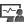 RevenueGenerationCustomerServiceRetailBranchBankingOperationsEquity/CommodityMarketTradingCASAOperationsSales&MarketingMarketResearchStrategicPlanningTeamBuilding&LeadershipAbhijeet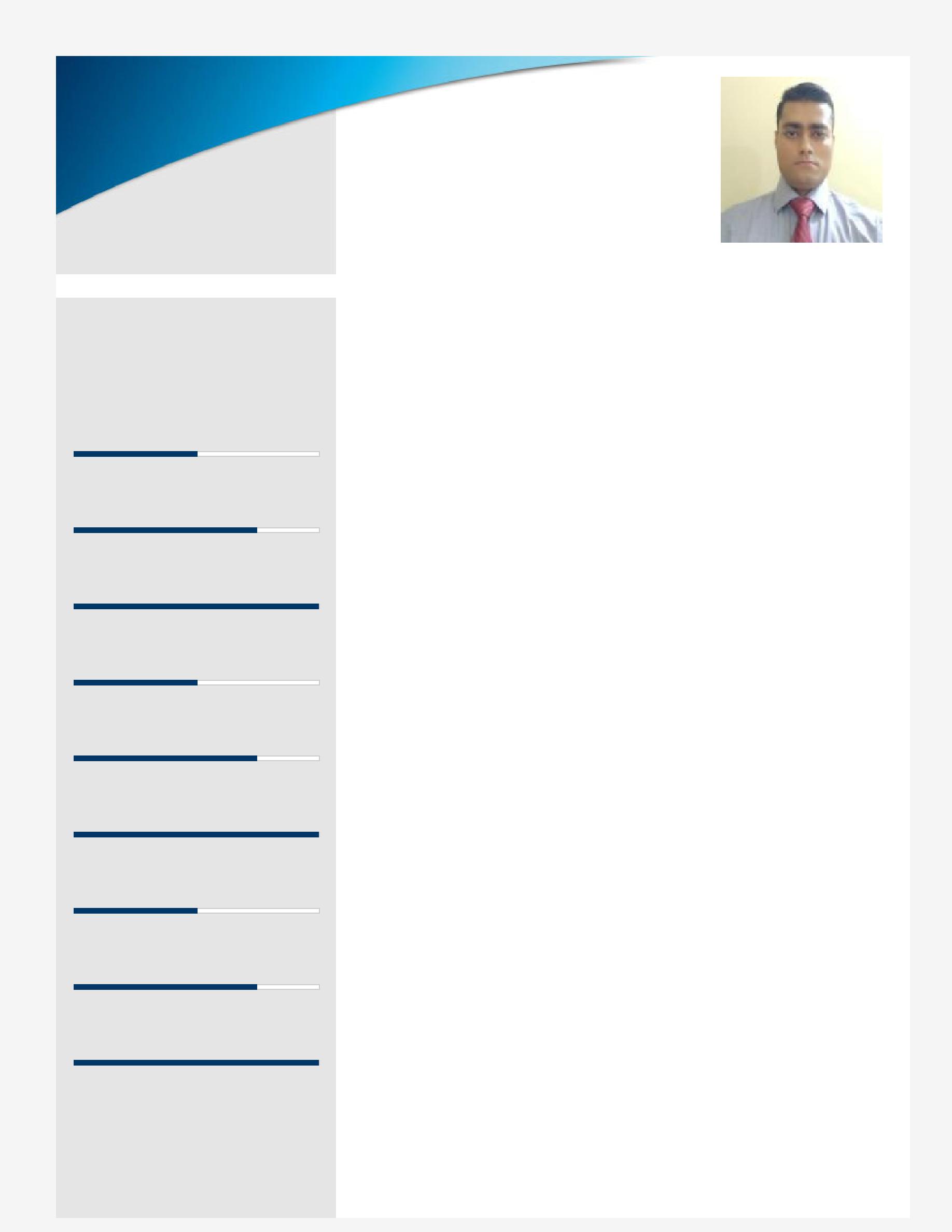 BANKINGOPERATIONS abhijeet-393435@2freemail.com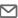 RetailBranchBankingwithAMFI(AssociationofMutualFundsofIndia)Certifiedprofessional,skiledinbuildingkeyrelationshipstoenhancecompanygrowth whilemaintainingathoroughunderstandingofleveragingexisting&emerging technologiestodrivebusinessgoals;targetingassignmentsintheBanking& FinanceServicesacrossDubai,BahrainQatar,IndiaandCanada ProfileSummary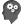 (Marketing)professionalwithnearly13yearsofexpertisein consistently increasing corporate revenues through new business developmentandmaximizingexistingaccountsfortheBanking&FinancialServicesindustryExperiencedinincreasingsalesrevenues,exceedingtargetedsalesgoals, developing profitable and productive business relationships with key influencersandbuildinganextensiveclientbaseProfessionalexcelencein monitoring variousbanking operationsand maintaininglong-termcustomerrelationshipsthroughtheprovisionofhigh qualityservice;managedsalesintheareasofBG,WorkingCapital,LAP,CashCredit,BilDiscounting,Assets,Demat,Forex&CreditCardsGained expertisein RetailBranch Banking Operations whileensuring effectivemanagementtoaccomplishoveralcorporateobjectives;skiledin monitoring RTGS & NEFT,Cash & Non-cash Foreign Exchange Transactions,ForeignRemitances,ForeignDraftsandTraveler’sChequeCompetencyinmanagingbranchoperationsandimplementingstrategies towardsenhancingmarketpenetration,businessvolumesandgrowth; increasedtheCASAbookvaluebythreefoldsfrom30milionsto110milions inFY2017-18Possessunderstanding ofboth domestic& world marketand other economicfactorsassociatedwithitAn excelentcommunicatorwith honed interpersonal,team building, negotiation,presentationandanalyticalskils CareerTimeline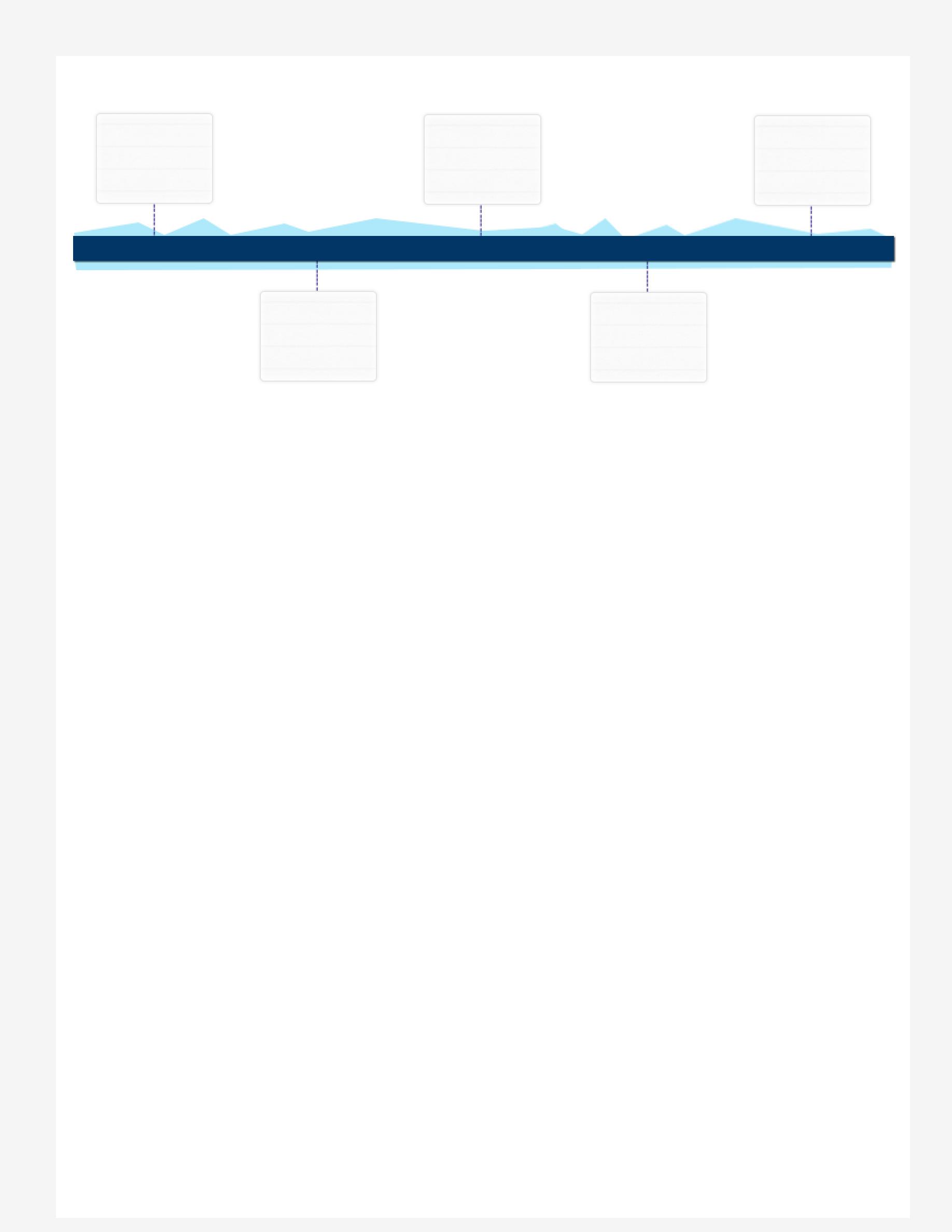 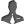  WorkExperience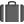 PresentlyworkingsinceJune2019withassalesinDubai,UAE.SinceNov’16in,IndiaasBranchSalesManagerDec’10-Oct’16inKolkata,IndiaasDeputyManagerDec’09-Dec’10withFutureGeneralLifeInsurance,Kolkata,IndiaasSalesManagerApr’09-Dec’09withIndiabulsSecuritiesLimited,Delhi,IndiaasSeniorRelationshipManagerMay’06-Apr’09withSharekhanLimited,Delhi,IndiaasRelationshipManagerKeyResultAreas:Spearheadingateamof4BranchSalesExecutiveforachieveingthegivenbranchtargetConductinginternalqualitychecksanddevelopingstrategiesforreducingtheatritionlevelasperthestandardConceptualizingstrategiesrelatedtobankoperationsforthebranch'shugesuccessLiaisingwithcustomersandotherfinancialinstitutionanddesigningplansforpromotingproducts&servicesand therebyatractingcustomersTakingcustodianshipofdeliverablesentailingwelcomekits,debitcards,chequebooks,instantkitsandlockersSupervisingotheroperationswhichincludesonlinestockmanagement,recordinginwardsandoutwardgoingdocuments,chequebookrequestprocessingandbookingfixeddepositsGeneratingleadsforSavingsAccounts,CurentAccounts,TermDeposit,CreditCardsandInsuranceproductsParticipatinginEquityandCommodityMarketTrading(PortfolioManagement)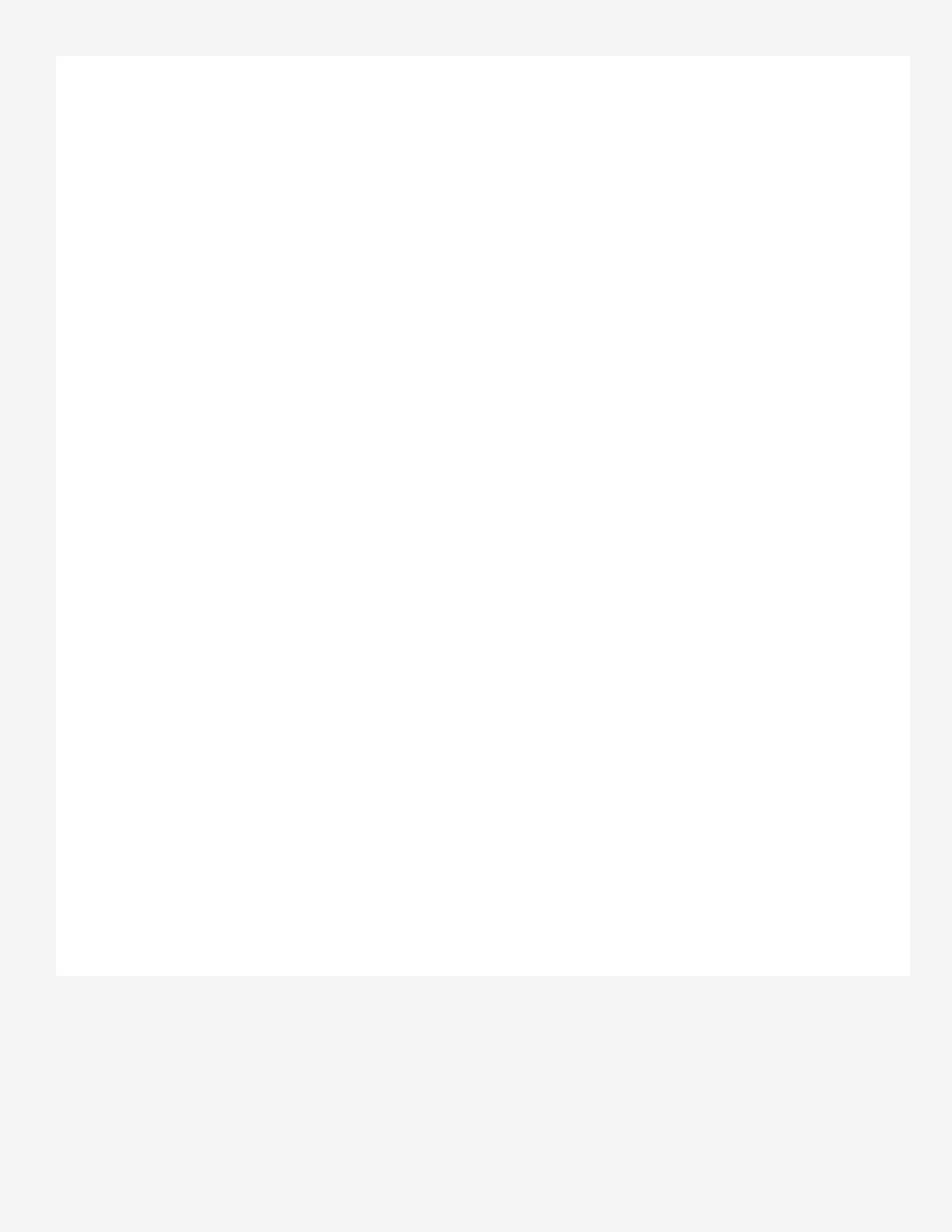 ManagingRTGS&NEFT,CashandNon-cashForeignExchangeTransactions,ForeignRemitances,ForeignDrafts andTraveler’sChequeOfferingservicestoexistingcustomersandcontrolingalaspectsofcustomerrelationshipsEnsuringhighqualitystandardsofcustomerexperienceandadheringtotheSLAsandworkprocessesHighlights:Atainedhighestperformanceratingof5inperformanceappraisal(FY2017-18)atBandhanBankwithTop10PAN IndiaRankingunderBSMCategoryIncreasedtheCASAbookvaluebythreefoldsin2017-18byacquiringsomequalitycustomerswithhugeinflowof freshfunds Education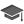 PostGraduateDiplomainBusinessManagement(Marketing)fromNILM,NewDelhi,Indiain2006BachelorofCommercefromUniversityofAlahabad,Indiain2003. CertificationsAMFI(AssociationofMutualFundsofIndia)CertificationNSEAcademyCertificationinFinancialMarkets PersonalDetails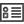 DateofBirth:10thAugust1981|LanguagesKnown:English,HindiandUrduNationality:Indian|MaritalStatus:MariedIndianDrivingLicense No.ofDependents:1SharekhanFutureGeneralasLimitedasLifeInsuranceasBranchSalesRelationshipSalesManagerManagerManagerMay’06-Apr’09Apr’09-Dec’09Dec’09-Dec’10Dec’10-Oct’16SinceNov’16IndiabulsSecuritiesasLimitedasSeniorasLimitedasSeniorDeputyManagerRelationshipDeputyManagerRelationshipManager